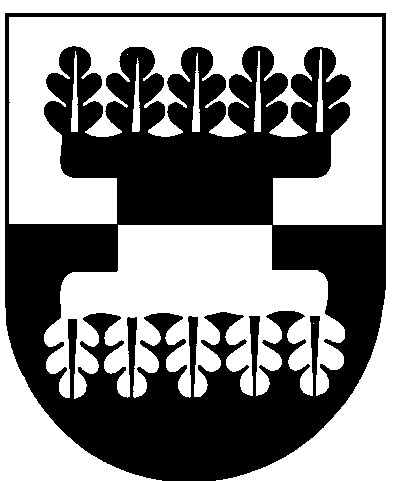 ŠILALĖS RAJONO SAVIVALDYBĖS ADMINISTRACIJOSDIREKTORIUSĮSAKYMAS   DĖL LĖŠŲ SKYRIMO ŠILALĖS RAJONO SAVIVALDYBĖS KŪNO KULTŪROS IR SPORTO PROGRAMOS PRIEMONEI ĮGYVENDINTI   2023 m. balandžio 24 d. Nr. DĮV-256Šilalė              Vadovaudamasis Lietuvos Respublikos vietos savivaldos įstatymo 29 straipsnio 8 dalies 2 punktu, įgyvendindamas Šilalės rajono savivaldybės sporto projektų finansavimo tvarkos aprašą, patvirtintą Šilalės rajono savivadybės tarybos 2021 m. kovo 25 d. sprendimu Nr. T1-71 ,,Dėl Šilalės rajono savivaldybės sporto projektų finansavimo tvarkos aprašo“, atsižvelgdamas į Šilalės rajono savivaldybės Sporto projektų paraiškų vertinimo komisijos 2023 m. balandžio 5 d. posėdžio protokolą Nr. 1:              1. S k i r i u iš Kūno kultūros ir sporto programos (Nr. 06) priemonės Tradicinių tarptautinių ir kitų sporto priemonių vykdymas bei sporto klubų dalinis rėmimas (06.01.01.01) 14 750 (keturiolika tūkstančių septynis šimtus penkiasdešimt) Eur:              1.1. VšĮ Bėgimo ir sporto klubo ,,SUKASA“ sporto projektui ,,Nebūk pasyvus, gyvenk sveikai sportuojant“ – 1 000 Eur (vieną tūkstantį eurų);               1.2. VšĮ Bėgimo ir sporto klubo ,,SUKASA“ sporto projektui ,,Judėk, tobulėk, pažink !“  – 1 000 Eur (vieną tūkstantį eurų);              1.3. Asociacijos ,,Laukuvos miestelio bendruomenė“ sporto projektui ,,Gyvenkime aktyviai ir sveikai“ – 1 000 Eur (vieną tūkstantį eurų);              1.4. Manto Beržinio sporto projektui ,,Dalyvavimas Lietuvos automobilių bekelės sporto čempionate garsinant Šilalės vardą“ – 2 500 Eur (du tūkstančius penkis šimtus eurų);               1.5. VšĮ ,,Time2Go Racing TEAM“ sporto projektui ,,Dalyvavimas garsinant Šilalės kraštą motociklų sporte. Motociklų žiedinių lenktynių varžybose ugdyti aukšto meistriškumo sportininkus“ – 3 250 Eur (tris tūkstančius du šimtus penkiasdešimt eurų);              1.6. VšĮ ,,Baltas projektas“ sporto projektui ,,MTB ,,Šilalė“ ‒ kalnų dviračių sporto komanda“ – 2 000 Eur (du tūkstančius eurų);              1.7. Šilalės rajono savivaldybės visuomenės sveikatos biuro sporto projektui ,,Šilalės rajono gyventojų fizinio aktyvumo skatinimas“ – 4 000 Eur (keturis tūkstančius eurų).              2. Į p a r e i g o j u šio įsakymo 1 punkte nurodytus projektų vykdytojus per 10 kalendorinių dienų nuo informacijos apie skirtas lėšas paskelbimo pateikti Šilalės rajono savivaldybės administracijos direktoriui pasirašyti Lėšų naudojimo sutartį (po 2 egzempliorius) ir patikslintą detalią projekto sąmatą pagal skirtas lėšas.              3. P a v e d u:              3.1. Šilalės rajono savivaldybės administracijos Centralizuotam buhalterinės apskaitos skyriui pervesti lėšas įsakymo 1 punkte nurodytiems vykdytojams pagal lėšų naudojimo sutartis;  3.2. paskelbti šį įsakymą Šilalės rajono savivaldybės interneto svetainėje www.silale.lt.              Šis įsakymas gali būti skundžiamas Lietuvos Respublikos administracinių bylų teisenos įstatymo nustatyta tvarka Lietuvos administracinių ginčų komisijos Klaipėdos apygardos skyriui (H. Manto g. 37, 92236 Klaipėda) arba Regionų apygardos administracinio teismo Klaipėdos rūmams (Galinio Pylimo g. 9, 91230 Klaipėda) per vieną mėnesį nuo šio įsakymo paskelbimo dienos.Administracijos direktorius                                                                            Gedeminas Sungaila